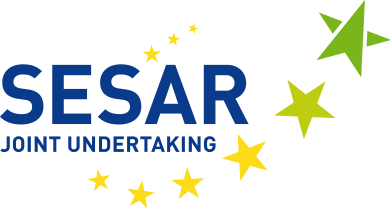 CUR SÍOS AR AN BPOST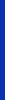 Oifigeach Clársceidealaithe  & PleanálaGníomhaire Sealadach – AST4 – Tréimhse: 5 blianaChuir Comhghnóthas SESAR nós imeachta earcaíochta ar bun chun liosta ionadaithe a bhunú le haghaidh an phoist mar Oifigeach Forbartha & Pleanála (TA – AST4). Is i mBruiséil na Beilge atá an post bunaithe, áit a bhfuil ceanncheathrú Chomhghnóthas SESAR agus an áit fostaíochta.RÉAMHRÁClár SESARIs é is aidhm don Chlár um Fhorbairt agus Taighde ar Bhainistíocht Aerthráchta san Aerspás Eorpach Aonair ("SESAR") ná bainistíocht aerthráchta san Eoraip a nuachóiriú agus is ionann é agus an colún teicneolaíochta den Aerspás Eorpach Aonair.Comhghnóthas SESARChun bainistíocht cheart a dhéanamh ar an gclár ollmhór uaillmhianach seo, bunaíodh eintiteas dlíthiúil faoi dhlí an Aontais Eorpaigh. Bunaíodh Comhghnóthas SESAR faoi Rialachán (CE) Uimh. 219/2007 ón gComhairle an 27 Feabhra 2007, arna leasú le Rialachán (CE) Uimh. 1361/2008 ón gComhairle (Rialachán Chomhghnóthas SESAR) arna leasú go deireanach le Rialachán (AE) Uimh. 721/2014 ón gComhairle an 16 Meitheamh 2014.Tá tuilleadh eolais maidir le gníomhaíochtaí Chomhghnóthas SESAR ar fáil ar: http://www.sesarju.eu.PRÍOMHFHREAGRACHTAÍBeidh an tOifigeach Pleanála faoi mhaoirseacht Cheann um Cháilíocht, Pleanáil agus Thuairisciú Corparáideach, agus beidh sé/sí freagrach dó.Beidh na príomhchúraim seo a leanas ag an Oifigeach Pleanála:Tacú le gníomhaíochtaí maidir le clársceidealadh agus pleanáil corparáideach de chuid Chomhghnóthas SESAR  de réir mar a leagadh síos i Rialachán Chomhghnóthas SESAR (tacú le cothabháil an phlean chorparáidigh, srl.). Beidh sé/sí ag cuidiú go sonrach chun an Doiciméad Clársceidealaithe Aonair (SPD) a dhréachtú.Cuidiú go ghníomhach leis an léargas ar bhuiséad an SPD a leathnú agus a chothabháil, ag cloí le cur chuige ó bharr anuas, agus léargas comhdhlúite á thabhairt agus cáilíocht agus cruinneas na sonraí a n-áirithiú le linn an phróisis maidir le dréachtú agus bailíochtú an bhuiséid, i gcomhoibriú le Limistéar Airgeadais Chomhghnóthas SESAR.Tacú leis an bpróiseas pleanála inmheánach a ullmhú agus a fhorghníomhú agus leis an bpróiseas sin a chur i bhfeidhm thar an gComhghnóthas SESAR.Cuidiú le cur i bhfeidhm éifeachtach an Chórais Bhainistíochta Cháilíochta agus an Córais Bhainistíochta Faisnéise & Doiciméad de chuid Chomhghnóthas SESAR, bearta éifeachtúlachta (uirlisí, nósanna imeachta) a shainaithint agus a chur i bhfeidhm maidir le cúrsaí buiséid agus pleanála.Cuidiú le gníomhaíochtaí maidir le hoiliúint agus feasacht i dtaca leis an timthriall pleanála agus tuairiscithe mar a bhaineann siad le Comhghnóthas SESAR.Bheith mar Ghníomhaire um Fhíorú Airgeadais, de réir mar a éilítear, agus de réir Rialacha Airgeadais CE agus Sreabhadh Oibre Chomhghnóthas SESAR.Tabhairt faoi thascanna eile, de réir mar a éilítear, ar son leas na seirbhíse.CRITÉIR INCHÁILITHEACHTA RIACHTANACHADéanfar iarrthóirí a mheas don chéim roghnúcháin ar bhonn na gcritéar seo a leanas nach mór iad a bheith comhlíonta faoin spriocdháta maidir le hiarratais a chur isteach.Cáilíochtaí Íosta RiachtanachaLeibhéal oideachais iar-mheánoideachais fianaithe le dioplóma;NÓLeibhéal meánoideachais fianaithe le dioplóma lena dtugtar rochtain ar oideachas iar-mheánoideachais, agus trí bliana de thaithí ghairmiúil chuí ar a laghad.Taithí Ghairmiúil íostaTaithí ghairmiúil chruthaithe 9 mbliana ar a laghad a gnóthaíodh tar éis na cáilíochtaí íosta a theastaíonn a bhaint amach i réimse a bhaineann le cineál na bpríomhfhreagrachtaí. B’fhearr gur gnóthaíodh an taithí i dtimpeallacht taighde.Scileanna Teanga Íosta RiachtanachaTá sé den riachtanas go mbeidh eolas críochnúil ar cheann amháin de theangacha an Aontais Eorpaigh agus eolas sásúil ar theanga eile de chuid an Aontais Eorpaigh sa mhéid is gá chun dualgais an phoist a chur i gcrích.Ina theannta sin, le bheith incháilithe, ní mór don iarrthóir:A bheith ina náisiúnach de chuid Ballstáit den Aontas Eorpach;Aon oibleagáid arna forchur leis na dlíthe a bhaineann le seirbhís mhíleata a bheith comhlíonta aige/aici;A bheith i dteideal ceart iomlán mar shaoránach;A bheith corpacmhainneach chun na dualgais a bhaineann leis an bpost a chomhlíonadh.FAISNÉIS BHREISETá riachtanais eile, mionsonraí faoin ról, chomh maith le tuilleadh sonraí faoi na próisis roghnúcháin, agallaimh agus tástála sa leagan iomlán den fhógra folúntais, rud is féidir a íoslódáil ó leathanach gréasáin na ndeiseanna gairme de chuid Chomhghnóthas SESAR:  http://www.sesarju.eu. Ní mór iarratais a chur isteach de réir an nós imeachta a ndéantar cur síos air san fhógra folúntais.Earcófar an té a cheapfar mar Ghníomhaire Sealadach (Airteagal 2f, grád AST4) ar chonradh ar théarma seasta cúig bliana ar dtús, ar conradh é a fhéadfar a athnuachan.Tá tuilleadh eolais faoi chearta agus coinníollacha fostaíochta ar fáil sa doiciméad seo a leanas:http://eur-lex.europa.eu/LexUriServ/LexUriServ.do?uri=CONSLEG:1962R0031:20140101:EN:PDFIs é an dáta deiridh le hiarratais a chur isteach ná 16 Aibreán 2018 ag 23.00 (am na Bruiséile).